Предлагаемые игры созданы мною с помощью сервиса  http://learningapps.org/ Для того, чтобы попробовать игру, перейдите по соответствующей ссылке.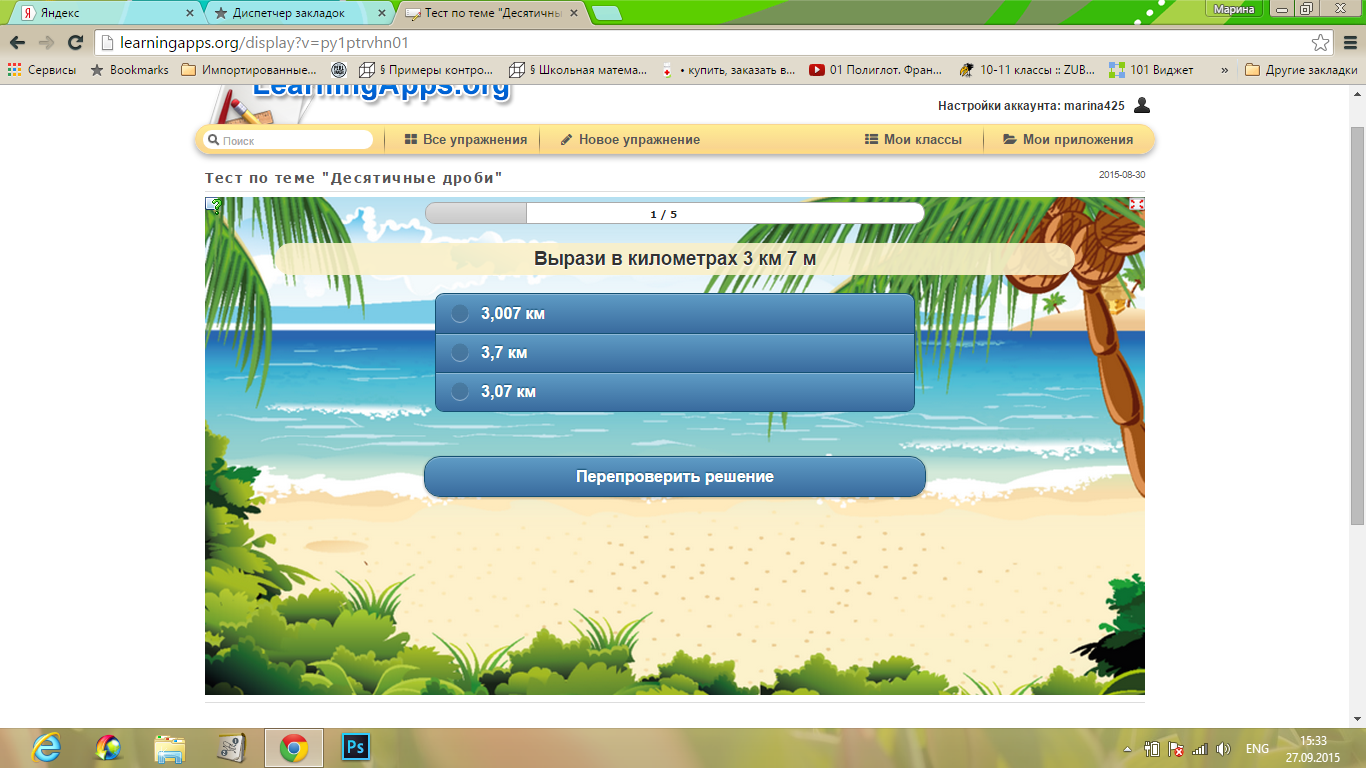 http://LearningApps.org/display?v=py1ptrvhn01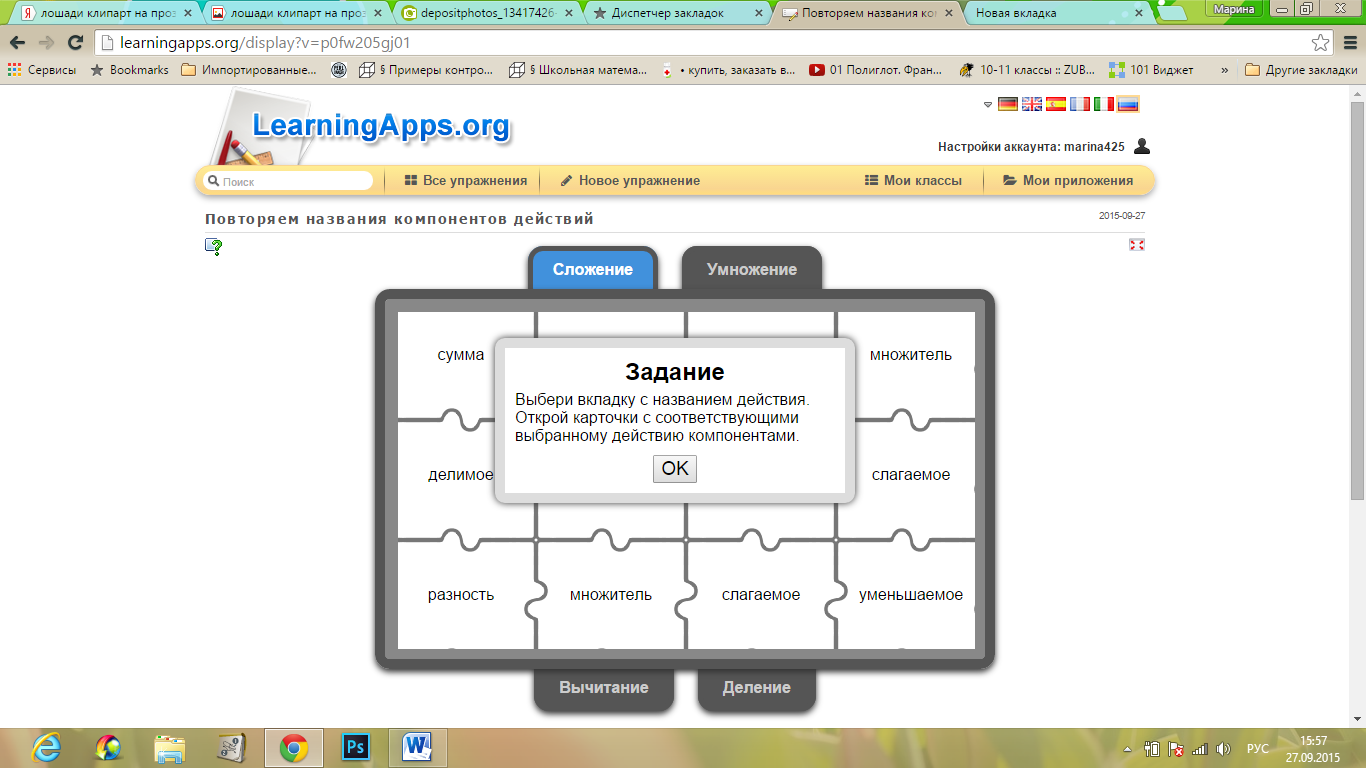 http://LearningApps.org/display?v=p0fw205gj01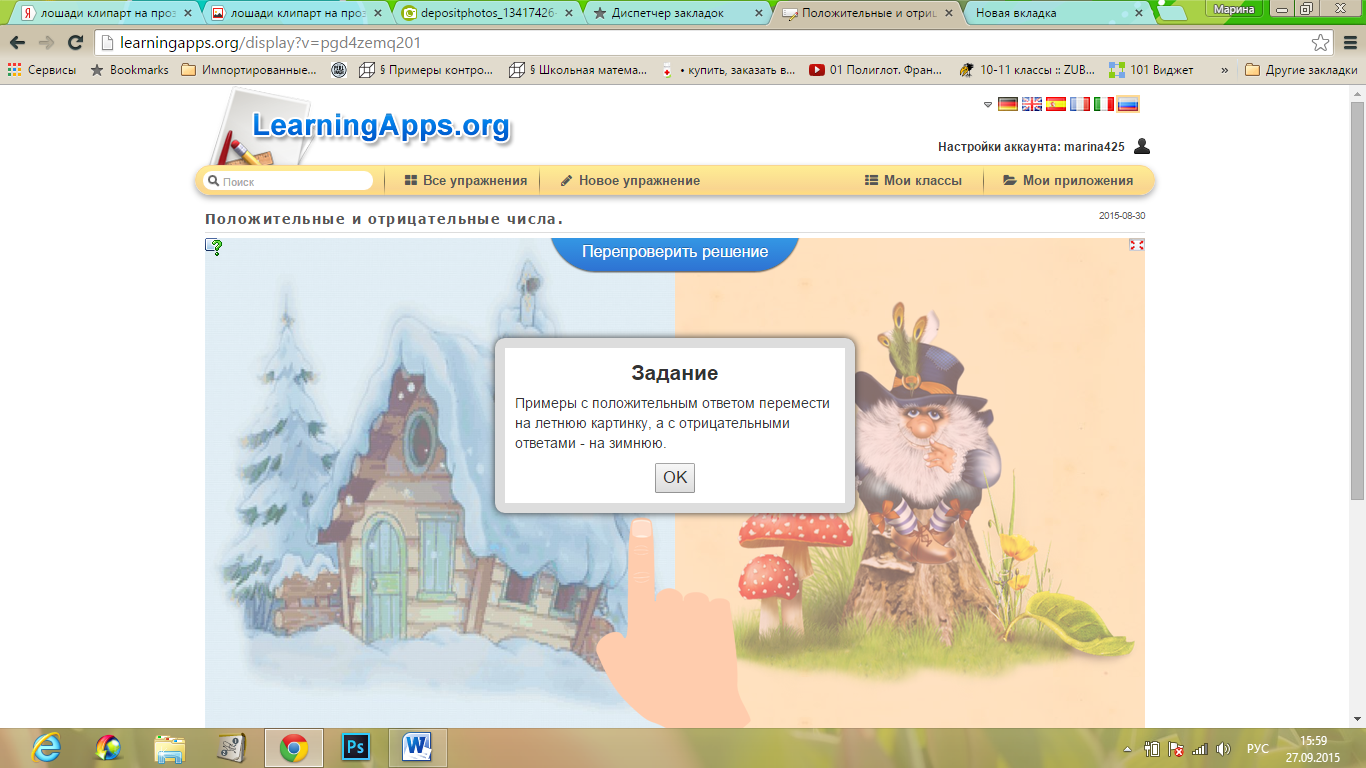 http://LearningApps.org/display?v=pgd4zemq201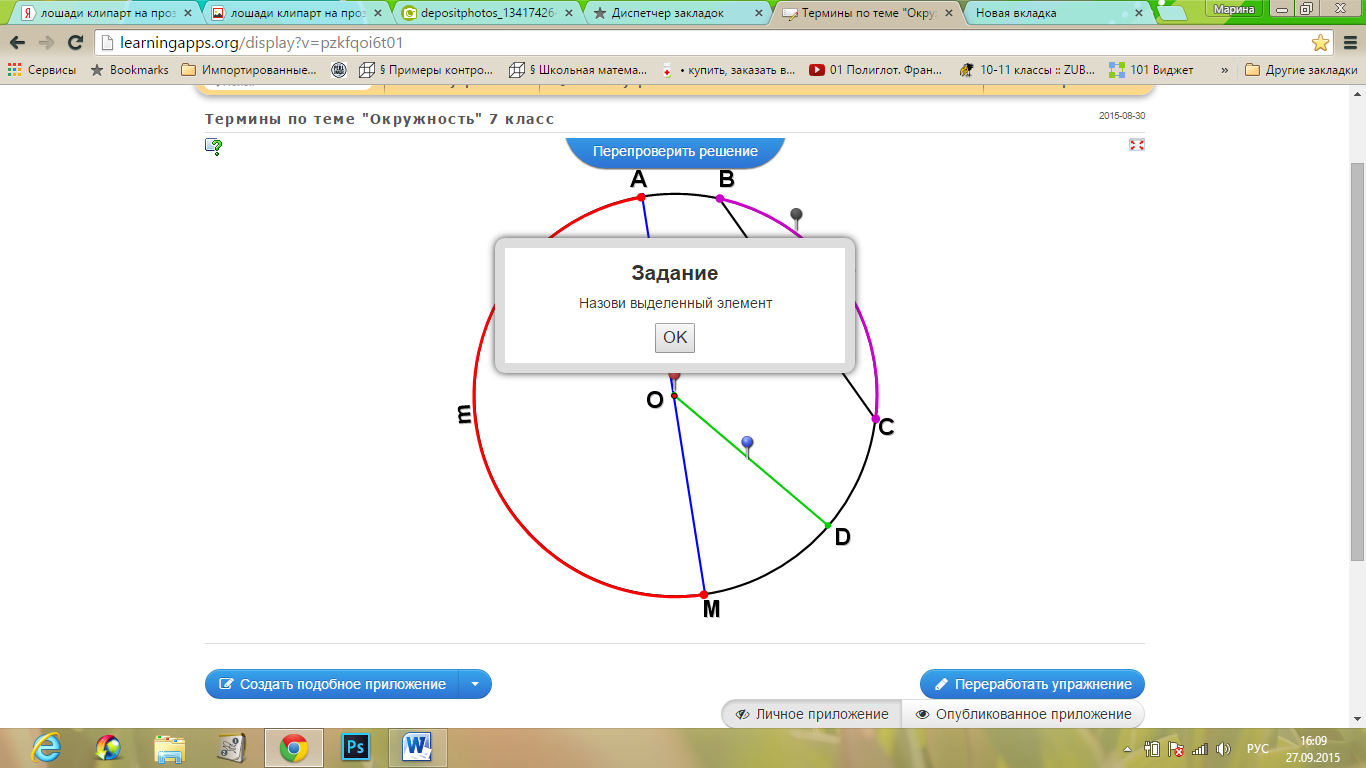 http://LearningApps.org/display?v=pzkfqoi6t01